Julgransmysteriet av och med Sagofen Isadora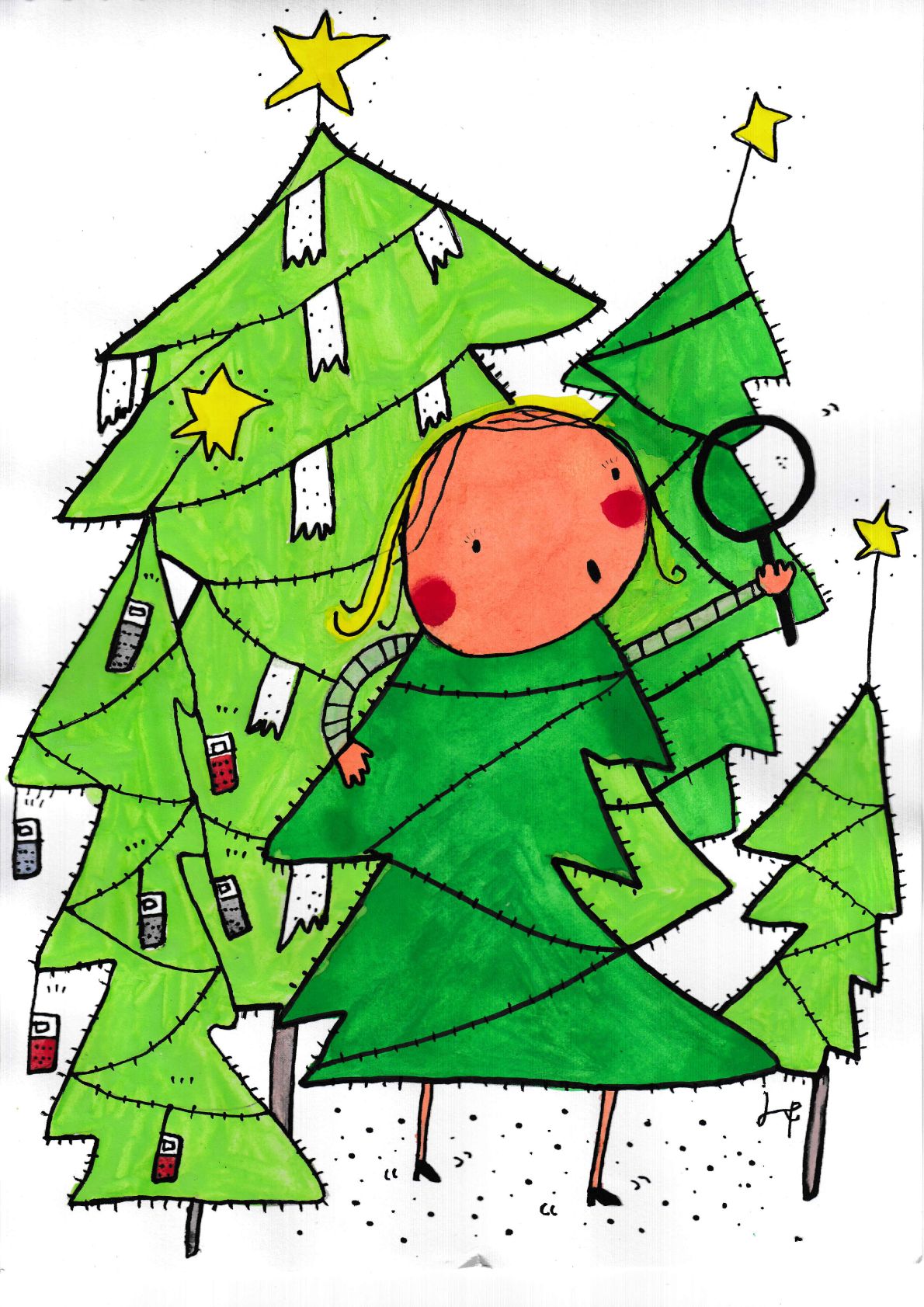 